PRESS RELEASEWürth Elektronik employees receive award for the third time in a rowAward hat-trick for Joe HaukosWaldenburg (Germany), August 31, 2022—This year, Joe Haukos, Distribution Manager Americas at Würth Elektronik eiSos, was once again honored with the Best-in-Class Award. The prize is awarded by long-time distribution partner Mouser Electronics for special achievements in five criteria.The coveted Best-in-Class Award is only given to those who stand out from the electronics distributor's large circle of partners in several areas: strategic partnership with the Mouser team, promotion of product lines and collaboration on new product launches, finding creative solutions to mutually expand both companies' market share, maximizing Mouser's unique value proposition, and advocating for Mouser within their own company.Sales success through high level service"Once again, we can congratulate Joe Haukos of Würth Elektronik for winning our Best-in-Class Award for the third year in a row," praised Jeff Newell, senior vice president of products at Mouser Electronics. "Joe has played a prominent role in the availability and distribution of the comprehensive Würth Elektronik offering in our industry. The result has been a steadily growing customer base for Würth Elektronik products and the kind of high-level service our customers expect today. His dedication has made him well deserving of the award." “Part of our companies’ vision is to develop resources and partnerships to further fuel our products, tools, services and our passion to deliver the most convenient customer experience. ," said Joe Haukos. “With Mouser’s exceptional partnership and commitment, we’re able to create that high level customer experience.Available imagesThe following images can be downloaded from the Internet in printable quality: https://kk.htcm.de/press-releases/wuerth/About the Würth Elektronik eiSos GroupWürth Elektronik eiSos Group is a manufacturer of electronic and electromechanical components for the electronics industry and a technology company that spearheads pioneering electronic solutions. Würth Elektronik eiSos is one of the largest European manufacturers of passive components and is active in 50 countries. Production sites in Europe, Asia and North America supply a growing number of customers worldwide. The product range includes EMC components, inductors, transformers, RF components, varistors, capacitors, resistors, quartz crystals, oscillators, power modules, Wireless Power Transfer, LEDs, sensors, connectors, power supply elements, switches, push-buttons, connection technology, fuse holders and solutions for wireless data transmission.The unrivaled service orientation of the company is characterized by the availability of all catalog components from stock without minimum order quantity, free samples and extensive support through technical sales staff and selection tools. Würth Elektronik is part of the Würth Group, the world market leader for assembly and fastening technology. The company employs 8,000 staff and generated sales of 1.09 Billion Euro in 2021.Würth Elektronik: more than you expect!Further information at www.we-online.com
Image source: Mouser Electronics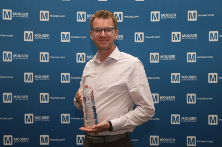 Joe Haukos, Distribution Manager Americas at Würth Elektronik eiSos, is pleased to receive the Best-in-Class Award 2022 from Mouser Electronics: successful for the third time in a row.
Image source: Mouser Electronics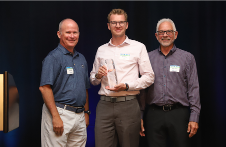 Award winners Joe Haukos (center) and Glenn Smith, President & CEO (right) and senior Jeff Newell, Vice President of Products at Mouser Electronics (left): successful distribution partnership in the U.S. market

Image source: Mouser Electronics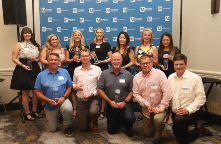 All winners of the Best-in-Class Award 2022: outstanding achievements in five categories

Image source: Mouser Electronics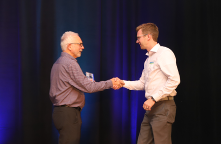 Glenn Smith, President & CEO at Mouser Electronics (left) presents the Best-in-Class Award 2022 to Joe Haukos, Distribution Manager Americas at Würth Elektronik eiSos: Success through consistently high service quality.
Further information:Würth Elektronik eiSos GmbH & Co. KG
Sarah Hurst
Max-Eyth-Strasse 1
74638 Waldenburg
GermanyPhone: +49 7942 945-5186
E-mail: sarah.hurst@we-online.dewww.we-online.comPress contact:HighTech communications GmbH
Brigitte Basilio
Brunhamstrasse 21
81249 Munich
GermanyPhone: +49 89 500778-20
Telefax: +49 89 500778-77 
E-mail: b.basilio@htcm.dewww.htcm.de 